			YOUR COMPANIES NAME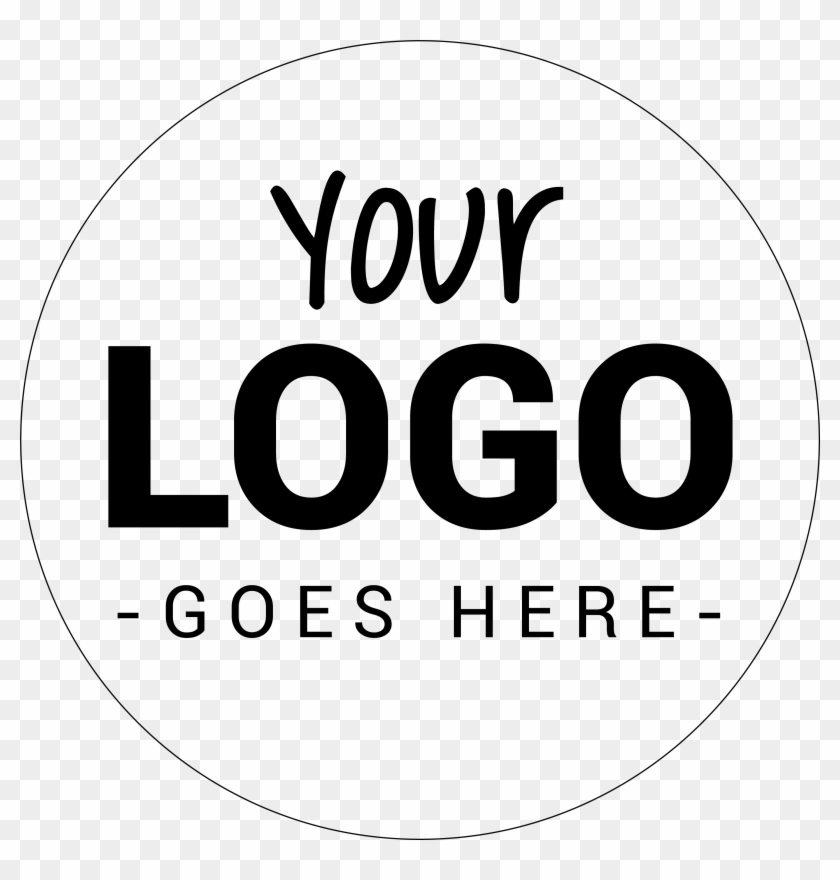 		        ADDRESS PHONE NUMBER			 2023 Service Agreement Inquiry 
This statement of services is not a contract, bill, or invoice - it is provided to gather insight on services you may be interested in for the upcoming season which also helps us to become more organized as we aim to offer the best service possible.

PLEASE UPDATE THE INFORMATION BELOW FOR THE CURRENT YEAR
Review & select from the following:(Place a checkmark in the appropriate circle)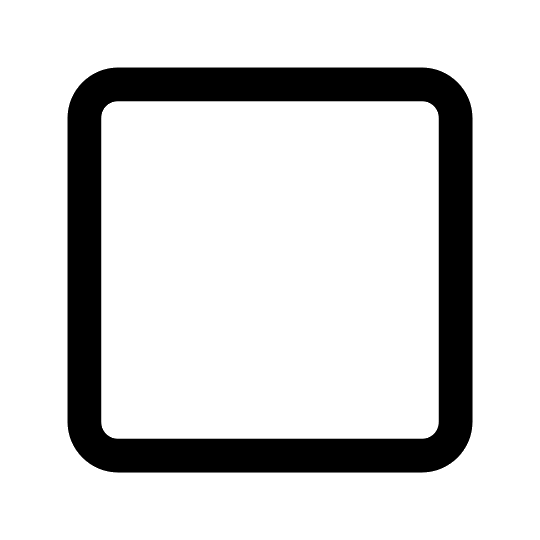 Weekly Lawn Maintenance – Service includes up to 26 weeks with an optional mid-November cut.  Includes cutting, trimming, blowing, and biweekly edging. Weekly price: $________    Spring Clean Up – Service includes first mowing, vacuuming of leaves, debris clean up, and first edging of sidewalks and driveway. Pricing starts at $249.00.Spring Aeration – Aeration includes pulling 2-3” inch cores over the entire property. $_________ 
     Fall Aeration – Aeration includes pulling 2-3” inch cores over the entire property. $_________Fall Clean Up – Service includes final winterizing cut, blowing, and vacuuming of leaves from landscape beds and cutbacks of perennials and tall grasses. Pricing starts at $249.00.Mulch Installation – Service includes mulching all landscape beds and providing a fresh 2” layer of premium-colored mulch. Please call to schedule an estimate.Shrub Pruning / Trimming – Service includes pruning and trimming all shrubbery/hedges to a healthy size.  Please call to schedule an estimate.Lawn Fertilizing – Program includes 7 rounds of applications (1 per month) of fertilizer/pesticide to provide a healthy and lush lawn. Please call for the price.If you have any questions regarding changing service from the previous or current year or would like to discuss specific requirements for your property, please contact us as soon as possible. Thank you. YOUR COMPANY NAME COMPANY ADDRESS PHONE NUMBERCustomer NameService AddressContact PhoneEmail